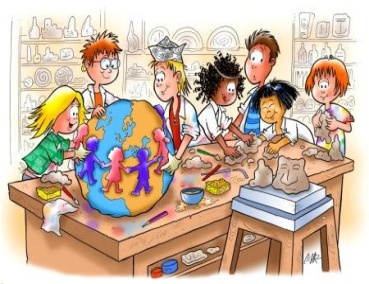         “Pomeriggi alla Pier”Scheda di Iscrizioneper l'anno scolastico 2022/2023via email a  cristina.pace@istitutoachilleboroli.itda inviare entro mercoledì 6 luglio 2022Il/La sottoscritto/a  _____________________________  C.F.______________________  nato/a  a ____  ______________________________  il __________________ e  domiciliato/a  in  __________________  via/piazza ___________________________ C.A.P. ____________   Città _______________________ tel. __________________ cell. _____________ e-mail ________________________ in qualità di genitore dell’alunno/a _______________________________ iscritto/a alla classe prima/seconda media per l’ anno scolastico 2022/2023 CHIEDEdi accedere aLa scelta operata all’atto dell’iscrizione ha effetto per l’intero anno scolastico cui si riferisce.La quota dovuta alla scuola, NON rimborsabile, va versata in due soluzioni entro il 12 settembre 2022 e il 22 dicembre 2022 previa emissione del bollettino PagoPA.Il pasto caldo si paga solo se effettivamente consumato, e comunque facendo riferimento al Servizio Istruzione del Comune di Novara mediante iscrizione on line.Data  ________________                              FIRMA  ________________________________[entro mercoledì 6 luglio 2022]___________________________________________________________________________Autorizzo l’Istituto al trattamento dei miei dati personali ai sensi della legge196/2003 per comunicare ed essere informato di quanto organizzato e proposto agli alunni iscritti e frequentanti la scuola media Pier Lombardo.  I Pomeriggi alla Pier sono una iniziativa autonoma che persegue obiettivi di servizio a favore della propria utenza scolastica, NON ha fini di lucro e le quote raccolte coprono le spese sostenute per gli operatori esterni e per le sole necessità dell’iniziativa. Data ___________________                                       FIRMA__________________________________Barrare l’opzione presceltaBarrare l’opzione presceltaPranza alla mensa scolasticaPorta il pranzo da casaIndicare i pomeriggi richiestiSolo compiti assistitiCompiti assistiti + attività del giornoUn pomeriggioDue pomeriggiTre pomeriggiQuattro Pomeriggilunedì   martedì   mercoledì  giovedì